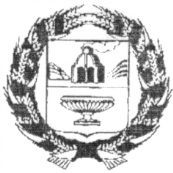 СОБРАНИЕ ДЕПУТАТОВ НОВОДРАЧЕНИНСКОГО СЕЛЬСОВЕТАЗАРИНСКОГО РАЙОНА АЛТАЙСКОГО КРАЯ                                            Р Е Ш Е Н И Е  20.02.2023		                  	№ 33                                                   с.Новодраченино					    Итоги социально-экономического развитияАдминистрации Новодраченинского сельсоветаЗаринского района Алтайского краяза 2022 год        Заслушав отчет главы Администрации Новодраченинского сельсовета Гоношилова О.П. о работе Администрации сельсовета в 2022 году, Собрание депутатов Новодраченинского сельсовета					        Р Е Ш И ЛО:       	 1. 	Утвердить отчет главы Администрации Новодраченинского сельсовета Гоношилова О.П. о работе Администрации Новодраченинского сельсовета Заринского района Алтайского края в 2022 году. Приложение №1.             2. Поручить  Администрации сельсовета разработать мероприятия по предложениям и замечаниям, отмеченным в отчетном докладе и выступлениях депутатов Собрания депутатов Новодраченинского сельсовета, принять меры по их реализации.   3. Контроль за выполнением решения возложить на постоянную комиссию по социально-правовым вопросам.          4. Настоящее решение обнародовать на информационном стенде в Администрации Новодраченинского сельсовета.Глава сельсовета		                                          		А.Е.Гавшин                                                 ПРИЛОЖЕНИЕ № 1к решению Собрания  депутатов от 20.02.2023  № 33Отчет главы Новодраченинского сельсовета о проделанной работе за 2022 год и задачах на 2023 годДобрый день, уважаемые депутаты, приглашенные!       Жизнь в современном мире летит стремительно, и вот наступило время очередного ежегодного отчета о том, что было сделано и что в планах на ближайшую перспективу.       Наша встреча проходит в очень сложное политическое время. Но, несмотря на возникающие сложности, актуальными остаются традиционные вопросы деятельности Администрации.        Деятельность Администрации Новодраченинского сельсовета строится в соответствии с федеральным и краевым законодательством, Уставом Новодраченинского сельсовета. Вся работа Администрации направлена на решение вопросов местного значения в соответствии с требованиями Федерального закона от 06.10.2003 131- ФЗ «Об общих принципах организации местного самоуправления в РФ».                                         Общая информация.            На 1 января 2023 года  численность населения, зарегистрированного на территории Новодраченинского сельсовета составляет   945 человек. В том числе по селам: с.Новодраченино – 642,  с.Афонино – 149 (фактически проживает около сорока человек), п.Казанцево – 78,  п.Змазнево – 76. Нормативно правовая  деятельность.  Администрацией Новодраченинского сельсовета в отчетный  период совместно с Собранием депутатов обеспечивалась необходимая законотворческая деятельность. Сотрудниками Администрации разрабатывались нормативные правовые акты, касающиеся обеспечения деятельности Администрации в части решения вопросов местного значения, которые в последующем предлагались вниманию депутатов на рассмотрение и утверждение. За отчетный период были подготовлены и внесены на рассмотрение 22 проекта решений, регламентирующих основные вопросы деятельности Администрации Новодраченинского сельсовета. Проекты нормативно-правовых актов - это решения Собрания депутатов и  постановления Администрации сельсовета направляются в прокуратуру района на антикоррупционную экспертизу и находятся под постоянным контролем.        Принятые нормативные правовые акты направлялись в единый регистр Администрации Алтайского края для последующего их внесения в вышеуказанный регистр.   В рамках нормативной деятельности Собрания депутатов было принято 22  решения,  администрацией   принято  41 постановление администрации сельсовета, 20 распоряжений главы Администрации сельсовета по основной деятельности и 25 распоряжений по личному составу.Из прокуратуры Заринского района в наш адрес поступило 50 писем, из них 15 протестов, 10 представлений. На все были даны ответы в установленные законом сроки. Информационным источником для изучения деятельности сельсовета является Web-страница Администрации Новодраченинского сельсовета официального сайта Администрации Заринского района в сети Интернет, где размещаются нормативные документы,  здесь можно видеть новости, объявления. В отчетный период велась работа по исполнению полномочий в части ведения нотариальных действий. За  2022 год выполнено 6 нотариальных действий (выдача доверенностей), в основном это доверенности на получение пенсии. В здании Администрации по понедельникам работает специалист многофункционального центра по оказанию государственных и муниципальных услуг населению. Специалист этого центра оказывает различные услуги: оформление субсидий, детских пособий, регистрации по месту жительства, выдача паспортов, оформление компенсации за твердое топливо и многие другие услуги.За истекший период секретарем Администрации выдано населению 210 справок и выписок из похозяйственных книг.Исполнение  бюджета.         Бюджет – это основной показатель развития, поэтому главной целью бюджетной политики являлось обеспечение максимально эффективного использования финансовых ресурсов и повышения качества управления муниципальными финансами.        Бюджет поселения служит главным финансовым инструментом для достижения стабильности социально-экономического развития поселения и показателей эффективности. Формирование, утверждение и контроль исполнения бюджета осуществляется исходя из налоговых доходов поселения, определённых законодательством Российской Федерацией. Исполнение бюджета осуществлялось в соответствии с решениями Собрания депутатов Новодраченинского сельсовета.За истекший период в бюджет сельсовета поступило 5912 тыс.рублей, из них 1789,5 тыс.рублей – собственные доходы.Основная часть доходов обеспечена поступлением налоговых платежей, на долю которых приходится 79,3% всех собственных доходов.      Неналоговые поступления в  2022 году составили 370 тыс. руб.      Безвозмездных  поступлений  из краевого  бюджета за истекший период поступило 4122,5 тыс. рублей.      В течение отчетного периода исполнение расходов бюджета осуществлялось в соответствии с решением Собрания депутатов Новодраченинского сельсовета об утверждении бюджета, на основании сводной бюджетной росписи, кассового плана, сформированных в установленном порядке, путем исполнения заявок главных распорядителей и получателей бюджетных средств на оплату расходов.       Общий объем расходов бюджета поселения на 2022 год утвержден в сумме 6363,1 тыс. рублей. Фактически израсходовано средств бюджета поселения в 2022 году 5996,3 тыс. рублей.      Расходы на общегосударственные вопросы составили 1029,9 тыс. руб.       Расходы в сфере дорожного хозяйства составили 1790,5 тыс. рублей.      Расходы в сфере жилищно-коммунального хозяйства составили 1686,2 тыс. рублей.Полномочия в сфере ПБ.         Для обеспечения пожарной безопасности на территории сельсовета проводится ряд мер:- в целях предупреждения пожаров на территории Новодраченинского сельсовета принято  постановление «О мерах по усилению охраны лесовот пожаров в пожароопасный сезон 2022 года и пожарной безопасностина территории Новодраченинского сельсовета Заринского района Алтайского края»,  утверждён План основных мероприятий по    подготовке     к    пожароопасному периоду, предупреждению и ликвидации пожаров на территории Новодраченинского сельсовета;- утвержден План мероприятий по обеспечению первичных мер пожарной безопасности на территории сельсовета на 2022 год.      Проводится информирование населения о правилах пожарной безопасности в зимний и летний период, путём размещения информации на информационных стендах поселения, на официальном сайте Администрации сельского поселения.        В  2022 году за счет средств местного бюджета израсходовано на мероприятия по обеспечению первичных мер пожарной безопасности 3533,0 рублей.Социальный блок.      На территории Новодраченинского сельсовета действует 1 школа - в селе Новодраченино, где обучается 87 учащийся и 3ребенка обучается на дому. Осуществляется подвоз детей из п.Змазнево и Авдеевской базы. Учебные кабинеты обеспечены необходимым оборудованием для получения качественных знаний. Учащиеся принимают активное участие в  районных олимпиадах, конкурсах, соревнованиях. Все ученики питаются в школьной столовой, получают горячее питание.          Также у нас есть детский сад, который посещают 15 детей.          В 2019 году  в Новодраченино открылся новый ФАП, в нем есть все для качественного приема пациентов и хороших условий труда. Фельдшер ведет прием больных, оказывает первую медицинскую помощь. Экстренных больных фельдшер отправляет на машине скорой помощи.	В здании ФАПа работает аптечный пункт, продаются лекарства, которые имеются в достаточном ассортименте.           В настоящее время на территории сельсовета работают 7 торговых точек – 4  в Новодраченино, 2 – в п.Змазнево, один в с.Афонино. Весь необходимый ассортимент товаров в магазинах имеется.  В с.Новодраченино работает поселенческий дом культуры, библиотека. Работниками культуры проводятся различные культурно-массовые мероприятия. Администрация сельсовета выражает благодарность ООО «Правый берег» и ИП Петрова Л.И. за финансовую помощь в проведении культурно-массовых мероприятий и надеется на дальнейшее сотрудничество.В августе прошли сходы села по выбору проекта  ППМИ  на 2023 год в п.Казанцево и с.Новодраченино. В Казанцево большинством голосов был выбран проект благоустройство кладбища. Стоимость гранта составляет 1025243 рубля. Из местного бюджета 103000 рублей, от населения 55000  рублей, краевые 867243 рубля. В Новодраченино большинством голосов был выбран проект ремонт водопровода. К сожалению данный проект не прошел отборочный этап. Во всех населенных пунктах сельсовета есть центральное водоснабжение. Питьевой водой пользуются все проживающие и дачники, а также 4 организации. Общая протяженность водопровода составляет 15,7 км. В 2022 году было заменено 900 м водопровода в п.Змазнево.                Исполнение отдельных государственных полномочий.         Администрацией Новодраченинского сельсовета ведется исполнение отдельных государственных полномочий в части ведения воинского учета. Учет граждан, пребывающих в запасе, и граждан, подлежащих   призыву на военную службу в Вооруженные Силы РФ, в Администрации организован и ведется работником военно-учетного стола в соответствии с требованиями закона РФ «О воинской обязанности и военной службе».        По результатам ежегодно проводимой  сверки  с Военным комиссариатом  установлено следующее: на воинском учете состоят всего 224  человек, из них 6  граждан, подлежащих первоначальной постановке на воинский учет; 24   гражданина, подлежащих призыву на военную службу;  2    офицера запаса; 192   сержантов, старшин, солдат и матросов запаса.      В 2022 году с территории нашего поселения был мобилизован 1 гражданин и 1 ушел добровольцем в зону специальной военной операции.        Также хочу  отметить, что жителями наших сел оказывается всевозможная помощь в сборе средств, теплых вещей и продуктов в поддержку  мобилизованных, бойцов в специальной военной операции на Украине.                                        Сельское хозяйствоНа территории сельсовета расположено общество с ограниченной ответственностью «Правый берег», которое является градообразующим предприятием. В ООО «Правый берег»  работают 150 человек, в основном это жители села Новодраченино, а также доставляют на работу людей из других сел и из г.Заринска. ООО  специализируется на производстве молока и растениеводстве. Все земли  сельскохозяйственного назначения, обрабатываются эффективно, земельный налог оплачивается. На протяжении нескольких лет собираются хорошие урожаи, за что огромное спасибо нашим земледельцам.	Население содержит личные подсобные хозяйства. Поголовье скота в частном секторе не увеличивается, а наоборот уменьшается.Частный бизнес:          На территории сельсовета осуществляют предпринимательскую деятельность: ИП Петрова Лариса Ивановна, ИП Пустовая Наталья Николаевна, ИП Меркульева Татьяна Анатольевна, ИП Баева Елена Васильевна, ИП Мирошниченко Олеся Николаевна, ИП Цепелева Кристина Сергеевна.Дороги.Протяженность улиц, переулков составляет 20,9 км.  За счет средств дорожного фонда потрачено денежных средств на содержание дорог в сумме 1790,5 тысяч рублей, том числе оплата за расчистку дорог от снега. Очистка дорог от снега в зимний период проводится ООО «Правый берег».ВодоснабжениеВо всех населенных пунктах сельсовета есть центральное водоснабжение. Питьевой водой пользуются все проживающие и дачники, а также 4 организации. Общая протяженность водопровода составляет 15,7 км. В 2022 году было заменено 900 м водопровода в п.Змазнево. Заключение         Уважаемые депутаты! Вы ознакомились с основными итогами работы Администрации Новодраченинского сельсовета за 2022 год. Уходящий год был очень не простым, было немало сделано, но и нерешенных задач осталось достаточно много.Впереди много важных и ответственных дел, планов, которые предстоит воплотить в жизнь.- обеспечить стабильность поступления доходных источников;- максимально оптимизировать расходы;- активизировать работу среди населения по благоустройству прилегающей территории к домовладениям;- продолжить работу по ремонту внутрипоселковых дорог; - реализовать комплекс мер, направленных на обеспечение противопожарной безопасности населения, а именно произвести опашку сел, а также разъяснять населению правила содержания своих приусадебных участков и прилегаюших к ним территорий;- провести благоустройство кладбища в п.Казанцево по гранту;- провести летом сходы для дальнейшей работы по грантам в 2024 году.     Наиболее актуальными вопросы на сегодняшний день остаются вопросы жилищно-коммунальной сферы.Одним из наиболее важных вопросов остается санитарное состояние населенных пунктов. На территории сельсовета сбор и вывоз коммунальных отходов осуществляется региональным оператором, в частном секторе вывоз ТКО осуществляется два раза в неделю. Но, к сожалению, не все жители нашего сельсовета с заботой и любовью относятся к месту, где живут, о чем свидетельствуют, хоть изредка, но стихийные свалки на территории нашего поселения, в лесополосах и посадках около населенных пунктов.      Призываю вас совместно принимать участие в благоустройстве наших населенных пунктов, только при совместной конструктивной работе мы получим результат. Надеюсь, что взаимосвязь администрации и всех жителей будет еще теснее. Мне хочется, чтобы все живущие здесь понимали, что все зависит от нас самих. Выражаю слова благодарности всем жителям, которые не остаются в стороне от наших проблем и оказывают всевозможную помощь. Только вместе мы можем решить наши проблемы и преодолеть трудности. Огромное всем спасибо, надеюсь на совместную работу и поддержку всех жителей.     В совместном труде и взаимодействии лежит путь к нашему благополучию.